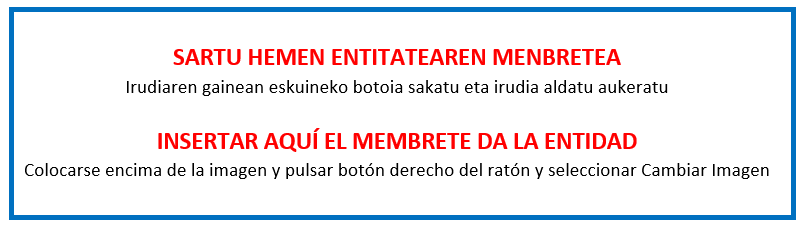 V.ERANSKINA  - ANEXO V“Programa para promover la transición ecológica sostenible y justa en el tejido empresarial y el ecosistema socio-económico en Gipuzkoa” convocatoria 2023”Lekua eta data / Lugar y fecha,  2024ko                                             (a)ren             a.En                                                                       , a            de                                               de 2024.Sinadura eta entitatearen zigilua  Firma y sello de la entidadARDURAPEKO ADIERAZPENA- DECLARACIÓN RESPONSABLE"Gipuzkoako enpresa ehunean eta ekosistema sozio-ekonomikoan trantsizio ekologiko jasangarria eta bidezkoa sustatzeko programa" 2023ko deialdiaDeklaratzailea  Declarante:Deklaratzailea  Declarante:Deklaratzailea  Declarante:Deklaratzailea  Declarante:NA  DNIKargua  CargoEntitatea    EntidadEntitatea    EntidadIFZ  NIFProiektuaren izena  Nombre del proyectoProiektuaren izena  Nombre del proyectoProiektuaren izena  Nombre del proyectoADIERAZTEN DUDECLARA1. Ez bera ezta berak ordezkatzen duen entitatea ere ez daude sartuta 2007ko martxoaren 27ko 3/07 Foru Arauak, Gipuzkoako Lurralde Historikoko dirulaguntzei buruzkoak, 12. artikuluan aurreikusten dituen onuradun izaera lortzea eragozten duten egoeretan.1º.- Que no concurren ni en él/ella ni en la entidad a la que representa ninguna de las circunstancias que impiden obtener la condición de persona o entidad a beneficiaria, previstas en el artículo 12 de la Norma Foral 3/2007, de 27 de marzo, de subvenciones del Territorio Histórico de Gipuzkoa.2. Ez zaio zigor administratibo edo penalik ezarri sexuaren ziozko bereizkeria egiteagatik, 2005eko otsailaren 18ko 4/2005 Legeak, emakumeen eta gizonen arteko berdintasunari buruzkoak, ezartzen duenaren arabera.3. Ez da aritzen armen ekoizpen, merkaturatze eta finantzaketan, abenduaren 28ko 14/2007 Legeak, Herrialde Pobretuekiko Justizia eta Elkartasunerako Gutunarenak, xedatutakoaren arabera.4. Lagundutako proiektua aurrera eramateko egindako kostuen frogagiri guztiak eta jarduerak ekarritako kostuengatik egindako ordainketenak, bat datozela entitateak bere esku dituen jatorrizko agiriekin2º.- No ha sido sancionada, administrativa o penalmente por incurrir en discriminación por razón de sexo, según lo previsto en la ley 4/2005 de 18 de febrero, para  de Mujeres y Hombres.3º.- No se dedica a la producción, comercialización y financiación de armamento, de conformidad con lo dispuesto en la Ley del Parlamento Vasco 14/2007, de 28 de diciembre, de Carta de Justicia y Solidaridad con los Países Empobrecidos4º.- Que todos los justificantes de costes relacionados con el desarrollo del proyecto subvencionado, así como de los pagos realizados por los costes incurridos se corresponden con los originales que obran en poder de la entidad.5. Adierazpen honetan nahiz justifikazioan eta justifikazioari erantsita dauden dokumentuetan azaltzen diren datuak egiazkoak dira, eta ezagutzen eta onartzen ditu Laguntza Programako araudian ezarritako baldintzak.6. Badaki, ez-betetzeek edo emandako informazioaren eta dokumentazioaren zuzentasun ezak erantzukizun penal, administratibo edo zibilak ekar ditzaketela. 7. Ezagutzen eta onartzen ditu 2018ko abenduaren 5eko 3/2018 Lege Organikoak, datu pertsonalak babesteko eta eskubide digitalak bermatzekoak, ezartzen dituen baldintzak.5º.- Que los datos contenidos en la presente Declaración como en la justificación y el conjunto de documentos asociados a dicha justificación de ayuda se ajustan a la realidad y que conoce y acepta las condiciones establecidas en la normativa reguladora del Programa de Ayudas.6º- Que conoce que el incumplimiento o la inexactitud en la información y documentación suministradas pueden dar lugar a responsabilidades penales, administrativas y civiles.7º Que conoce y acepta las condiciones que establece la Ley Orgánica 3/2018 de 5 de diciembre de Protección de Datos  Personales y garantía de los derechos digitales.